TÝDENNÍ PLÁN10. 12. – 14. 12. 2018INFORMACE PRO RODIČE :Procvičování pro naše druháčky -  www.skolasnadhledem.cz Doučování bude ve třídě každou středu od 12.35 – 13. 20 hodin.            Krásný týden přejí J. Havlíčková a Š. Urbánková	                                              PŘEDMĚTCO SE NAUČÍMECO SI PŘIPRAVÍMEČJ| Psaní   Čtení Slovo, slabika, hláska, písmemo – počítání slabik, dělení slov na konci řádku, naučíme se rozlišovat hlásku a písmeno.   ČJ – str. 45 - 47.Písanka 1. díl – opakování a procvičování správných tvarů písmen (I, J, H, K). 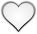 Ve škole –  Čítanka -  čteme: Tematický celek – Zima.  Kniha – Vánoční příběhy – Astrid Lindgrenová II. A. Teta to plete – společná četba ve škole - II. B.   Na vyučovací hodinu ČJ – čtení, máme vždy domácí úkol - tzv. čtecí list Doma - každý den čteme vlastní vybranou knihu. Chválíme kamarády, kteří již přečetli svoji knihu. penál (plně vybavený, pero, alespoň dvě ořezané tužky, všechny barvy pastelek)fix  na bílou tabuli a hadříkMMA – 2. díl – Numerace do 60. Vybíráme střih pro jeviště.  Počítáme s dědou Lesoněm.  Krokujeme. Řešíme pavučiny. Parketujeme. Řešíme autobus – počítáme muže a ženy. Tvoříme stavby z dřívek. MA – str. 17 - 20.ČaJS(ČaJS-Člověk a jeho svět)Tematický okruh – „Domov“ – Místo, kde žijeme.VV + PČ(ČaSP)Práce se zimní tématikou. Výroba dárečku.DOMÁCÍÚKOLY  si zapíšeme do úkolníku, můžeme použít úkolník z 1. třídy (prosíme o každodenní kontrolu úkolníčku)